О внесении изменений в Порядок рассмотрения Смоленской областью предложений о продаже земельных участков из земель сельскохозяйственного назначенияПравительство Смоленской области п о с т а н о в л я е т: Внести в Порядок рассмотрения Смоленской областью предложений                          о продаже земельных участков из земель сельскохозяйственного назначения, утвержденный постановлением Администрации Смоленской области от 04.12.2008 № 656 (в редакции постановлений Администрации Смоленской области                             от 25.02.2009 № 100, от 09.06.2009 № 327, от 28.11.2011 № 771, от 18.04.2014 № 265, от 04.02.2016 № 32, от 23.05.2018 № 327, от 06.12.2022 № 901), следующие изменения:1) в пункте 2 слова «Администрацию Смоленской области» заменить словами «Правительство Смоленской области»;2) абзац первый пункта 3 изложить в следующей редакции:«3. Правительство Смоленской области в течение двух рабочих дней с момента получения от продавца земельного участка извещения направляет его в Министерство имущественных и земельных отношений Смоленской области – уполномоченный исполнительный орган Смоленской области, осуществляющий исполнительно-распорядительные функции в сфере управления и распоряжения государственной собственностью Смоленской области, земельными участками, находящимися в федеральной собственности, полномочия по управлению и распоряжению которыми переданы органам государственной власти Смоленской области, а также в сфере проведения государственной кадастровой оценки (далее – уполномоченный орган в сфере земельных отношений) – для рассмотрения и принятия решения о приобретении земельного участка или об отказе от его покупки.»;3) в пункте 4:- абзац первый изложить в следующей редакции:«4. Уполномоченный орган в сфере земельных отношений в течение семи рабочих дней с момента получения Правительством Смоленской области извещения направляет посредством электронного документооборота в Министерство промышленности и торговли Смоленской области, Министерство инвестиционного развития Смоленской области, Министерство сельского хозяйства и продовольствия Смоленской области, Министерство транспорта и дорожного хозяйства Смоленской области, Министерство архитектуры и строительства Смоленской области, Министерство лесного хозяйства и охраны объектов животного мира Смоленской области (далее также - министерства Смоленской области) сообщения о наличии предложения о продаже земельного участка с указанием даты получения Правительством Смоленской области извещения.»;- в абзаце втором слова «департаменты Смоленской области» заменить словами «министерства Смоленской области»;4) в пункте 5:- в абзаце первом слова «Департаменты Смоленской области» заменить словами «Министерства Смоленской области», слова «Администрацией Смоленской области» заменить словами «Правительством Смоленской области»;- в абзаце третьем слова «департаментами Смоленской области» заменить словами «министерствами Смоленской области»;- в абзаце пятом слова «Департамент Смоленской области по сельскому хозяйству и продовольствию» заменить словами «Министерство сельского хозяйства и продовольствия Смоленской области»;- в абзаце шестом слова «Департамент Смоленской области по строительству и жилищно-коммунальному хозяйству» заменить словами «Министерство архитектуры и строительства Смоленской области»;- в абзаце седьмом слова «Департамент инвестиционного развития Смоленской области» заменить словами «Министерство инвестиционного развития Смоленской области», слова «, а также в случае намерения использовать земельные участки в целях размещения на них промышленных объектов» исключить;- в абзаце девятом слова «Департамент Смоленской области по транспорту и дорожному хозяйству» заменить словами «Министерство транспорта и дорожного хозяйства Смоленской области»;- дополнить абзацем следующего содержания:«- в Министерство промышленности и торговли Смоленской области – в случае намерения использовать земельные участки в целях размещения на них промышленных объектов»; 5) в пункте 7 слова «Администрацией Смоленской области» заменить словами «Правительством Смоленской области».ГубернаторСмоленской области                                                                                       В.Н. Анохин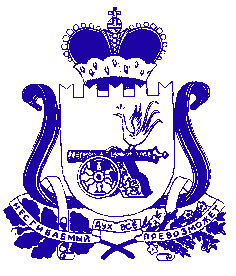 ПРАВИТЕЛЬСТВО СМОЛЕНСКОЙ ОБЛАСТИП О С Т А Н О В Л Е Н И Еот  _________________  № ______________ 